Sequências didáticas – 1º bimestre S13Livro do estudante Unidade 3 – Figuras geométricasUnidade temáticaGeometriaObjetivosResponder a perguntas que ajudem o professor a levantar os conhecimentos anteriores dos alunos sobre o tema da Unidade. Estudar paralelepípedos e cubos a partir da construção de modelos.Comparar paralelepípedos não cúbicos com cubos.Reconhecer que há objetos no mundo físico que lembram paralelepípedos e cubos.Identificar e nomear paralelepípedos e cubos.Estudar pirâmides a partir da construção de um modelo.Reconhecer que há objetos do mundo físico que lembram pirâmides.Observação: Estes objetivos favorecem o desenvolvimento das seguintes habilidades apresentadas na BNCC (3a versão):(EF02MA14) Reconhecer, nomear e comparar figuras geométricas espaciais (cubo, bloco retangular, pirâmide, cone, cilindro e esfera), relacionando-as com objetos do mundo físico.(EF02MA15) Reconhecer, comparar e nomear figuras planas (círculo, quadrado, retângulo e triângulo), por meio de características comuns, em desenhos apresentados em diferentes disposições ou em sólidos geométricos.Número de aulas estimado6 aulas (de 40 a 50 minutos cada uma)Aula 1Conteúdo específicoTroca de ideias sobre conceitos que serão desenvolvidos na UnidadeRecursos didáticosPáginas 54 e 55 do Livro do estudante.Embalagens vazias.Cola.Tesoura.Papel kraft.EncaminhamentoLeia com os alunos as imagens desta abertura de unidade; o objetivo é levantar os conhecimentos anteriores deles sobre os conceitos que serão trabalhados na unidade (leia as orientações na página 54 do Manual do professor impresso).Proponha as questões do boxe “Trocando ideias” da página 55. Deixe que os alunos se expressem livremente para responder a cada questão (leia mais orientações na página 55 do Manual do professor impresso).Solicite antecipadamente aos alunos que levem embalagens vazias variadas para a sala de aula. Organize a turma em grupos e deixe que manipulem as embalagens. A seguir, solicite que criem outros objetos desmontando, cortando, juntando umas embalagens às outras. Deixe que explorem os objetos livremente e façam as construções que quiserem. Desmontar caixas permite que estabeleçam relações de comparação entre elas. Faça uma exposição com os trabalhos dos alunos no mural da sala de aula.Construa, coletivamente, no papel kraft, um quadro registrando os tipos de embalagem que os alunos utilizaram e associe-os com as figuras geométricas não planas com as quais se parecem (por exemplo: uma caixa de sabonete lembra o paralelepípedo). Questione se conseguem associar as embalagens às figuras que conhecem. Fixe o quadro no mural para ser retomado posteriormente.Observe a participação dos alunos durante os questionamentos e nas atividades. Passe pelos grupos, intervindo quando necessário; observe o vocabulário que usaram para pegar as embalagens (grande, pequeno, redondo, é necessário encostar dois quadrados, entre outros termos).Reserve as embalagens que restaram, pois serão utilizadas nas próximas aulas.Aula 2Conteúdo específicoParalelepípedo e cuboRecursos didáticosPágina 56 do Livro do estudante.EncaminhamentoInicie a aula explorando a imagem da caixa de botões e o paralelepípedo (siga as orientações da página 56 do Manual do professor impresso).Oriente os alunos na construção do modelo de paralelepípedo na página 56 do Livro do estudante (leia mais orientações da página 56 do Manual do professor impresso). Aproveite e pegue uma embalagem, que lembre o paralelepípedo, desmonte-a e mostre-a aos alunos; faça uma associação com o molde de paralelepípedo do material do aluno. Caso não tenha acesso à Coleção, aproveite as ideias deste item e reproduza em folhas de papel sulfite um molde de paralelepípedo. Distribua as folhas para os alunos e oriente-os no recorte e na montagem dessa figura geométrica não plana.Como forma de avaliação, observe a participação e o envolvimento dos alunos durante a construção do paralelepípedo.A seguir, oriente os alunos a fazer as atividades propostas no boxe “Agindo e construindo”.Aula 3 Conteúdo específicoParalelepípedo e cuboRecursos didáticosPágina 57 do Livro do estudante.EncaminhamentoInicie a aula com a exploração da imagem do cubo, seguindo as orientações da página 57 do Manual do professor impresso.Oriente os alunos na construção do modelo de cubo na página 57 do Livro do estudante (leia mais orientações da página 57 do Manual do professor impresso). Aproveite e mostre um dado para os alunos para que observem como o modelo de cubo deve ficar depois de pronto. Explique que ele também servirá de modelo para que anotem as quantidades do 1 ao 6 no modelo de cubo, depois de pronto, transformando-o em um dado. Se houver alguma embalagem que lembre um cubo, desmonte-a e mostre-a aos alunos, faça uma associação com o molde de cubo do material.Como forma de avaliação, observe a participação e o envolvimento dos alunos durante a montagem.A seguir, oriente os alunos a fazer as atividades propostas no boxe “Agindo e construindo”.Aula 4Conteúdo específicoParalelepípedo e cuboRecursos didáticosPágina 58 do Livro do estudante.Modelos de paralelepípedo e cubo já construídos. EncaminhamentoLeia a atividade 1 da página 58 do Livro do estudante (consulte as orientações na página 58 do Manual do professor impresso). Entregue o modelo de paralelepípedo e cubo para que manipulem antes de responder aos questionamentos.Leia as atividades 2 e 3 da página 58 do Livro do estudante (consulte as orientações na página 58 do Manual do professor impresso). Aproveite para retomar a tabela de embalagens do mural e complementá-la; se for o caso, mostre também outros objetos da escola.Para realizar a atividade 4 da página 58 do Livro do estudante, deixe que explorem os modelos de cubos. Aproveite e solicite que façam mais construções utilizando seu modelo de cubo e de outros colegas, oriente-os a registrá-las em uma folha de sulfite. Caso não tenha acesso à Coleção, reproduza em folhas de papel sulfite atividades de identificação de figuras geométricas não planas e distribua aos alunos. Como forma de avaliação, observe a participação e o envolvimento dos alunos; viste as atividades registradas no livro e na folha. Aula 5Conteúdo específicoPirâmideRecursos didáticosPágina 59 do Livro do estudante.Projetor multimídia. Molde de pirâmide da página 241, ou molde reproduzido em papel sulfite.Tesoura com pontas arredondas.Cola.EncaminhamentoInicie a aula explorando a imagem das pirâmides do Egito e do desenho da pirâmide (siga as orientações da página 59 do Manual do professor impresso). Caso tenha na escola um projetor multimídia, projete outras imagens das pirâmides do Egito; se julgar oportuno, faça a localização do Egito no mapa-múndi. Caso não tenha acesso à Coleção, selecione imagens das pirâmides do Egito e de outros locais, como a pirâmide do Museu do Louvre, em Paris, e mostre aos alunos. Associe essas imagens com desenhos de pirâmides.Oriente os alunos na construção do modelo de pirâmide, indicada no boxe “Agindo e construindo” da página 59 do Livro do estudante (siga as orientações da página 59 do Manual do professor impresso). Como não é muito comum encontrar embalagens no formato que lembre uma pirâmide, verifique se, no material pedagógico disponível em sua escola, há uma pirâmide, para que os alunos possam manipulá-la. Caso não tenha acesso à Coleção, reproduza em folhas de papel sulfite um molde de pirâmide, entregue uma folha para cada aluno e oriente-os no recorte e na montagem do modelo dessa figura geométrica não plana.Como forma de avaliação, observe a participação e o envolvimento dos alunos durante a construção.Aula 6Conteúdo específicoPirâmidesRecursos didáticosPágina 60 do Livro do estudante.Pirâmide construída na aula anterior.EncaminhamentoLeia as atividades 1, 2 e 3 da página 60; se julgar oportuno, trabalhe com duplas produtivas (leia mais orientações na página 60 do Manual do professor impresso). Circule entre as duplas e observe como estão respondendo às questões; caso haja necessidade, faça intervenções que provoquem a reflexão dos alunos acerca da resposta que estão escrevendo. Caso não tenha acesso à Coleção, reproduza em folhas de papel sulfite atividades variadas que envolvam identificação das figuras geométricas não planas estudadas até agora e entregue uma folha para cada aluno. Faça a correção coletivamente.Como forma de avaliação, viste as atividades registradas no livro. Caso haja necessidade, retome algumas informações com os alunos que estão apresentando dificuldade em realizar a tarefa.Reserve as embalagens e todos os modelos de figuras não planas que foram elaborados. Caso queira, peça aos alunos que tragam uma caixa de sapatos para guardar as embalagens.Mais sugestões para acompanhar o desenvolvimento dos alunos Proponha as atividades a seguir e a ficha de autoavaliação para que os alunos preencham. Atividades1. Distribua uma folha de sulfite para cada aluno e disponibilize revistas para que recortem e colem imagens que lembrem as figuras não planas, nomeando-as. 2. Distribua uma folha de papel sulfite contendo, no seu lado esquerdo, o molde que representa as figuras não planas e, do lado direito, os moldes elaborados. Solicite que liguem os moldes planificados aos moldes construídos. Comentário: Observe os registros dos alunos para avaliar se seguiram as propostas corretamente. Caso algum aluno não tenha conseguido cumpri-las, questione-o e oriente no que for necessário.Fichas para autoavaliaçãoAtenção! Auxilie os alunos a recortar as embalagens, pois talvez algumas necessitem de uma tesoura maior, que deve ser manipulada por um adulto. Marque X na carinha que retrata melhor o que você sente ao responder cada questão. 
Sim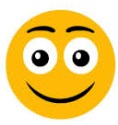 
Mais ou menos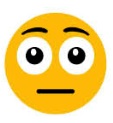 
Não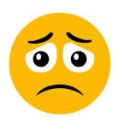 1. Sei identificar quais objetos lembram um paralelepípedo?2. Sei dizer nomes de objetos que lembram um cubo?3. Sei identificar objetos que lembram uma pirâmide? Marque X na carinha que retrata melhor o que você sente ao responder cada questão. 
Sim
Mais ou menos
Não1. Sei identificar quais objetos lembram um paralelepípedo?2. Sei dizer nomes de objetos que lembram um cubo?3. Sei identificar objetos que lembram uma pirâmide? Marque X na carinha que retrata melhor o que você sente ao responder cada questão. 
Sim
Mais ou menos
Não1. Sei identificar quais objetos lembram um paralelepípedo?2. Sei dizer nomes de objetos que lembram um cubo?3. Sei identificar objetos que lembram uma pirâmide? 